Publicado en  el 22/10/2014 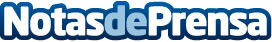 Abengoa, una de las 200 compañías globales que tienen un desempeño excelente en cambio climático The List A. The CDP Climate Performance Leadership Index 2014 ha reconocido la gestión de la compañía en esta materia.Datos de contacto:AbengoaNota de prensa publicada en: https://www.notasdeprensa.es/abengoa-una-de-las-200-companias-globales-que_1 Categorias: Otras Industrias http://www.notasdeprensa.es